	Saskatoon & District Soccer Referees Association Inc.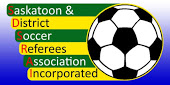                                    Membership Registration FormName:									Address:									City:							Postal Code:						Telephone #: 					Email Address: 								Date of Birth: 		/		/		/              Male            Female			Day          Month           Year		Referee Classification : 	YR	DR	RR	PR	Other:				Signature:						Date:											      Thank-You! 					    For Registering with Saskatoon & District Soccer Referee Association Inc.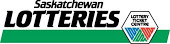 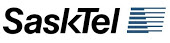 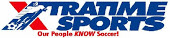 